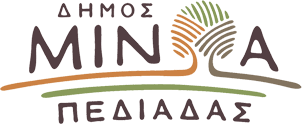 Αρκαλοχώρι, 19 / 09 /2022Προς: ΜΜΕΔΕΛΤΙΟ ΤΥΠΟΥΑίτημα Μ. Φραγκάκη για  την κατασκευή μέσου σταθερής τροχιάς που θα συνδέει το νέο αεροδρόμιο Καστελλίου με τα μεγάλα αστικά κέντρα & άλλες υποδομές της Κρήτης  Την κατασκευή μέσου σταθερής τροχιάς που θα συνδέει το νέο διεθνές αεροδρόμιο Καστελλίου με τα μεγάλα αστικά κέντρα της Κρήτης και άλλες υποδομές όπως το λιμάνι Ηρακλείου ζητάει ο Δήμαρχος Μινώα Πεδιάδας Μανώλης Φραγκάκης με σχετική επιστολή του που απέστειλε στα Υπουργεία Περιβάλλοντος & Ενέργειας, Υποδομών & Μεταφορών.    Στην επιστολή του ο Δήμαρχος τονίζει την ανάγκη ανάπτυξης ενός ανθεκτικού στην κλιματική αλλαγή, έξυπνου, ασφαλούς, περιβαλλοντικά φιλικού και βιώσιμου μέσου σταθερής τροχιάς που θα ενισχύσει την ενδοπεριφερειακή κινητικότητα και θα εξασφαλίσει την καλύτερη δυνατή πρόσβαση στα λιμάνια, τα αεροδρόμια, τις τουριστικές και βιομηχανικές υποδομές της Κρήτης, από και προς το νέο αεροδρόμιο Καστελλίου.    Το αίτημα αυτό βασίζεται μεταξύ άλλων, στο γεγονός ότι στο νέο - υπό κατασκευή – διεθνές αεροδρόμιο Καστελλίου ο αναμενόμενος ετήσιος φόρτος επιβατών το 2025, μπορεί να ξεπερνά τα 10 εκατομμύρια επιβάτες, με το 80% περίπου της συνολικής κίνησης να συγκεντρώνεται στο εξάμηνο Μαΐου – Οκτωβρίου ενώ στην εγκεκριμένη ΜΠΕ του αεροδρομίου δεν εξετάστηκε καμία άλλη εναλλακτική λύση σε ότι αφορά τις μετακινήσεις των επιβατών.    Ως εκ τούτου, κρίνεται ότι είναι επιβεβλημένο να εξεταστεί η δυνατότητα/σκοπιμότητα κατασκευής ηλεκτροκινούμενου μέσου σταθερής τροχιάς (υπεραστικού/προαστιακού σιδηρόδρομου με ηλεκτροκίνηση – μηδενικών εκπομπών) για την εξυπηρέτηση της επιβατικής και εμπορευματικής κίνησης του νέου Διεθνούς αεροδρομίου Καστελλίου στα πλαίσια μιας ολιστικής προσέγγισης η οποία θα διασφαλίζει:α) τη σύνδεση του αεροδρομίου με το Λιμένα Ηρακλείουβ) την κατάλληλη συχνότητα δρομολογίων,γ) την διασύνδεση με άλλα ΜΜΜ,δ) ασφαλείς σταθμούς μεταφόρτωσης/κόμβους,ε) επαρκείς χώρους στάθμευσης,στ) άλλες χρήσεις αναγκαίες για την προσέλκυση των χρηστών (εμπορικές/πολιτιστικές),ζ) συνεργασία του παρόχου του Έργου με το Δήμο Μινώα Πεδιάδας και τους λοιπούςτοπικούς φορείς,Σύμφωνα με το Μ. Φραγκάκη η κατασκευή ενός μέσου σταθερής τροχιάς αποτελεί μια εξαιρετική συγκυρία για το νησί και τον Δήμο. 